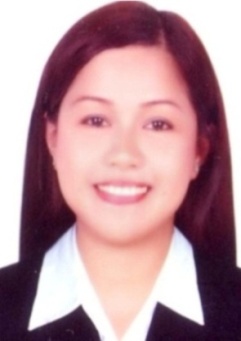 WORK EXPERIENCE:Feb. 10, 2010 – Feb. 10, 2013:                        Saleh Bin Lahej Group, Hospitality Division    		    Cantina Laredo Mexican Restaurant				                       1st Floor – Khalidiyah Mall. Abu Dhabi-UAECustomer Service Representative. In-charge of keeping the stand or reception desk clean and organize at all times. Making sure that it is organized and ready for operation. Checking with phone reservationists, checking with manager to assure there are no large or private parties you do not know about. Check with kitchen to see where they stand, see if they are behind or if they are out of anything. Plan out of the seating chart and organize the reservations, making sure of customer service representative rotation chart or everything when running an effective host stand. Greets guest, escorts them to their table, pull seat out for the ladies, elderly people, Kids and present menus. Insuring every guest is well attended, by quickly responding their needs. Say good-bye to the guest. Check to see that everything was wonderful upon their dining at the restaurant and ask them to come back.Aug. 2007 - Jan. 2010	:  			Gaisano Capital Group of Company/City LifeStyle   		Spa & Fitness Center. - Quezon City,                                             		Manila Philippines.Admin. cum Finance staff.Responsible as Petty Cash Custodian/Bank card In-Charge, Accounting and Payroll trainee.Monitoring of day to day expense of the company. Recruiting, training and supervising junior staff and delegating work as required; manipulating statistical data, arranging both in-house and external events. Generate credit card sales report. Monitoring of employee’s time card.Jun. 2005 - Aug. 2007	:   			Gaisano Capital Group of Companies				    		Cor. Colon Leon-Kilat Street, Cebu CityFinance Dept./ Finance Staff – Issuance an Releasing SectionMonitor Company’s Statement of Accounts in all branches.In-charge for Issuing, printing, releasing and clearing of checksJan. 2004 - Apr. 2004	:   			 Norco Trucking Corporation				     		Bo. Obrero, Carmen-Venzon St.,     		Bajada Davao City, PhilippinesAdministrative Secretary- Engineering Dept.Apr. 2003 - May 2003		:    		On-Job-Training (OJT)     		Prudentialife Capital Corporation				     		C.M. Recto St., Claveria Davao CityVisa & Credit ClerkAFFILIATION, CERTIFICATES, TRAINING AND SEMINAR’S:Nov.25 - Dec.30, 2016	-          1   - Administration and Secretarial Skills:11 - Conversational Arabic Level-1:						The Global Pinoy Academy, Dubai Commercial Bank Bldg. Khalidiya St. Abu Dhabi, UAEJune 25, 2012		-	Licensed Validity Certificate for 5 years:June 25, 2012 – June 26, 2017ABU DHABI FOOD CONTROL AUTHORITYSYSCOMS COLLEGE						EFST – Essential Food Safety Training						RMK Experts Vocational Training ServicesSchool year 2002 – 2003	-	Finance Officer/SINTACSS OrganizationSociety of Information Technology and  Computer Science OrganizationUniversity Of MindanaoBolton Street, Davao City-PhilippinesREFERENCES	-	Available on RequestI hereby certify that all information given above is true and correct to the best of my knowledge and belief. 